ANEXO N° 3: FORMATO COMPROBANTE DE RECEPCIÓN DE RECURSOS(Documento Obligatorio Proyectos Adjudicados)ANEXO N° 3: FORMATO COMPROBANTE DE RECEPCIÓN DE RECURSOS(Documento Obligatorio Proyectos Adjudicados)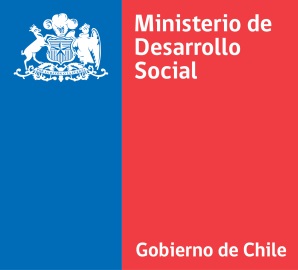 CONCURSO CHILE DE TODAS Y TODOS 2018COMPROBANTE DE RECEPCION DE RECURSOSFecha:Institución:  Rut:Proyecto: N° de Resolución aprueba Convenio: Fecha de recepción de recursos: Monto recibido: N° de cuota: Nombre Representante Legal: Rut:   Firma:  Nota: Se debe adjuntar fotocopia de documento que acredite el depósito en la cuenta de la Institución, en el cual se pueda ver la fecha de recepción, firmado por Representante Legal, y timbre de la institución.Fecha:Institución:  Rut:Proyecto: N° de Resolución aprueba Convenio: Fecha de recepción de recursos: Monto recibido: N° de cuota: Nombre Representante Legal: Rut:   Firma:  Nota: Se debe adjuntar fotocopia de documento que acredite el depósito en la cuenta de la Institución, en el cual se pueda ver la fecha de recepción, firmado por Representante Legal, y timbre de la institución.